                                                                Консультация для родителей
«Безопасная дорога» или « Воспитание грамотного пешехода и пассажира»Часто в дорожно-транспортных происшествиях гибнут или получают травмы дети, они и являются виновниками этих происшествий. Дети самые не защищенные, не опытные участники движения. Поэтому потребность в воспитании грамотного участника дорожного движения и пассажира растет с каждым днем. Воспитание грамотного пешехода, и пассажира ложится на плечи нас – взрослых. Это и семья и детский сад и окружающие взрослые, с которых дети берут пример. Обучение детей правилам грамотного и безопасного поведения на проезжей части и в общественном транспорте должно быть регулярным и систематическим. Одним из важных моментов является то, что дети должны иметь возможность проявлять свои уже полученные знания и умения на практике. В детском саду проводят тематические беседы, занятия, подвижные и сюжетно-ролевые игры. А вот возможность проявлять свои знания должны предоставить родители. Единство наших требований к детям – это залог безопасности наших детей. Нам взрослым нужно твердо уяснить силу собственного примера. Каждый раз, когда вам захочется перейти дорогу на красный сигнал светофора или в не положенном месте, вспомните, что на вас смотрят дети, участники дорожного движения, которые могут скопировать опасные привычки. Несоблюдающие правила взрослые закладывают пренебрежительное отношение к дороге.Подходя к проезжей части, показывайте ребенку обстановку на дороге. Обязательно следует показать ребенку стоящее транспортное средство (автобус, грузовик, легковой автомобиль) и внезапно выезжающий из - за него другой транспорт.  Необходимо заострить внимание ребенка на том, что на пустынных улицах (улицы, где нет оживленного движения машин) и во дворах тоже нужно быть очень внимательными. Дети в таких местах часто выбегают на дорогу или вовсе играют на проезжей части - это очень опасно!Подойдя к проезжей части, пешеход должен убедиться, что дорога безопасна. Пример показывает взрослый, сопровождающий ребенка, а затем уже ребенок должен самостоятельно проделать манипуляции. Необходимо обратить внимание ребенка на транспортное средство, которое готовится к повороту. Следует рассказать ребенку о сигналах указателей поворота у машины. Переходя дорогу, следует помнить, что не нужно бежать, переходить дорогу нужно спокойным и размеренным шагом, иначе у ребенка появится привычка спешить и бегать по проезжей части.В наше время почти в каждой семье есть личный автомобиль, который должен быть оборудован детским удерживающим устройством.  	Ребенок познает правила дорожного движения на примере взрослых. Другими словами успех профилактики детского дорожно-транспортного травматизма напрямую зависит от сознательности, личной культуры и дисциплинированности взрослых, то есть нас.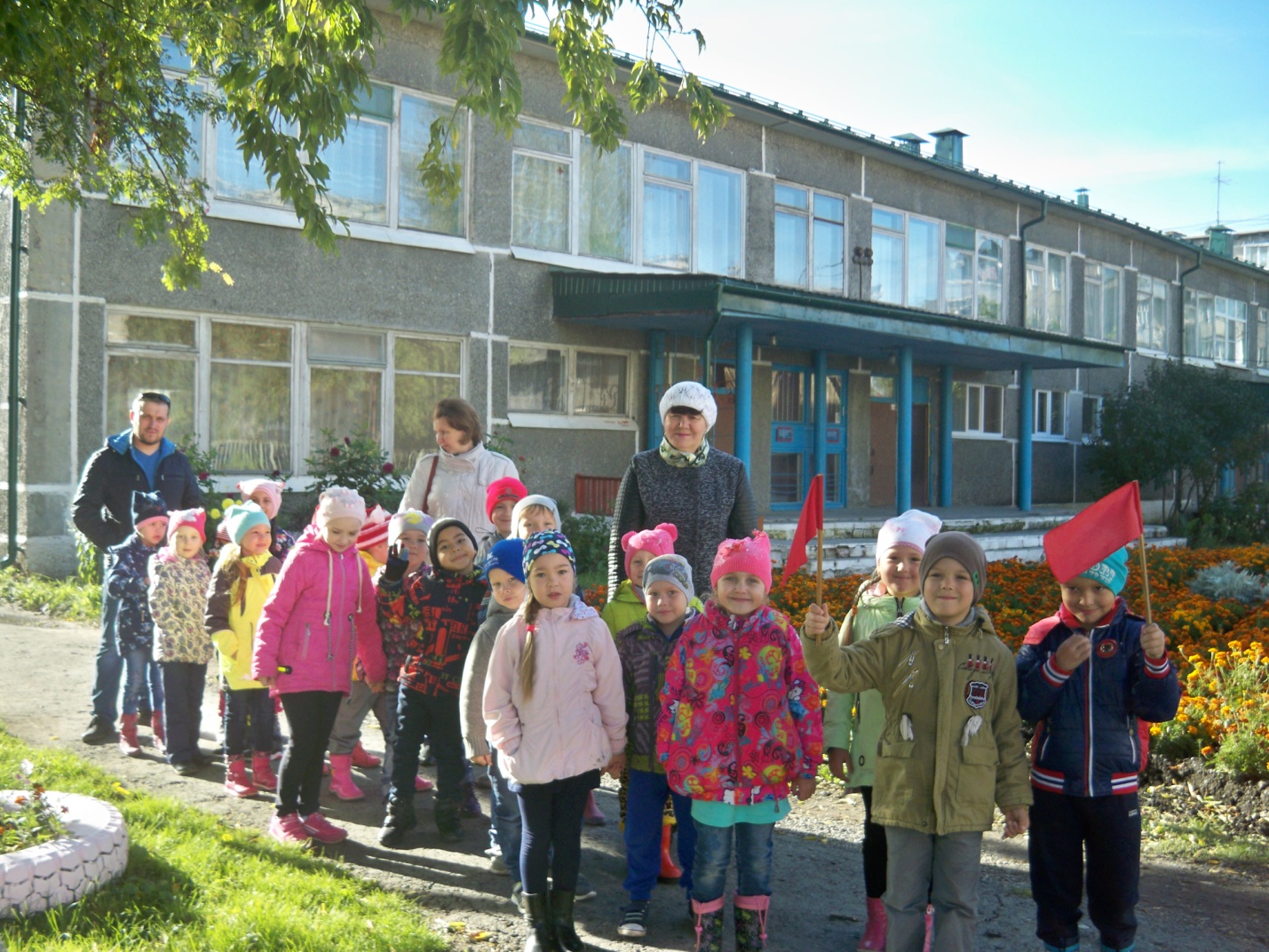 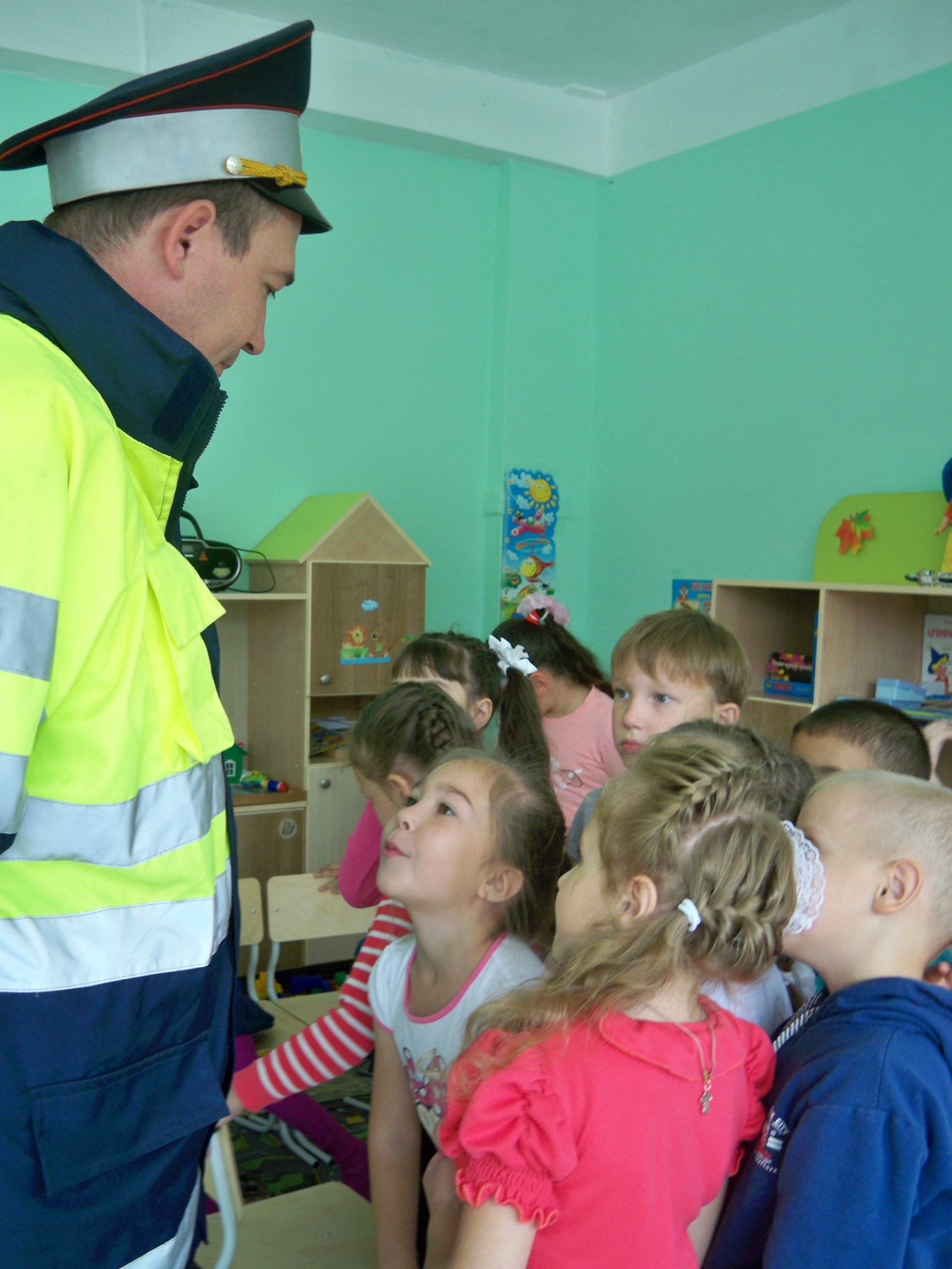 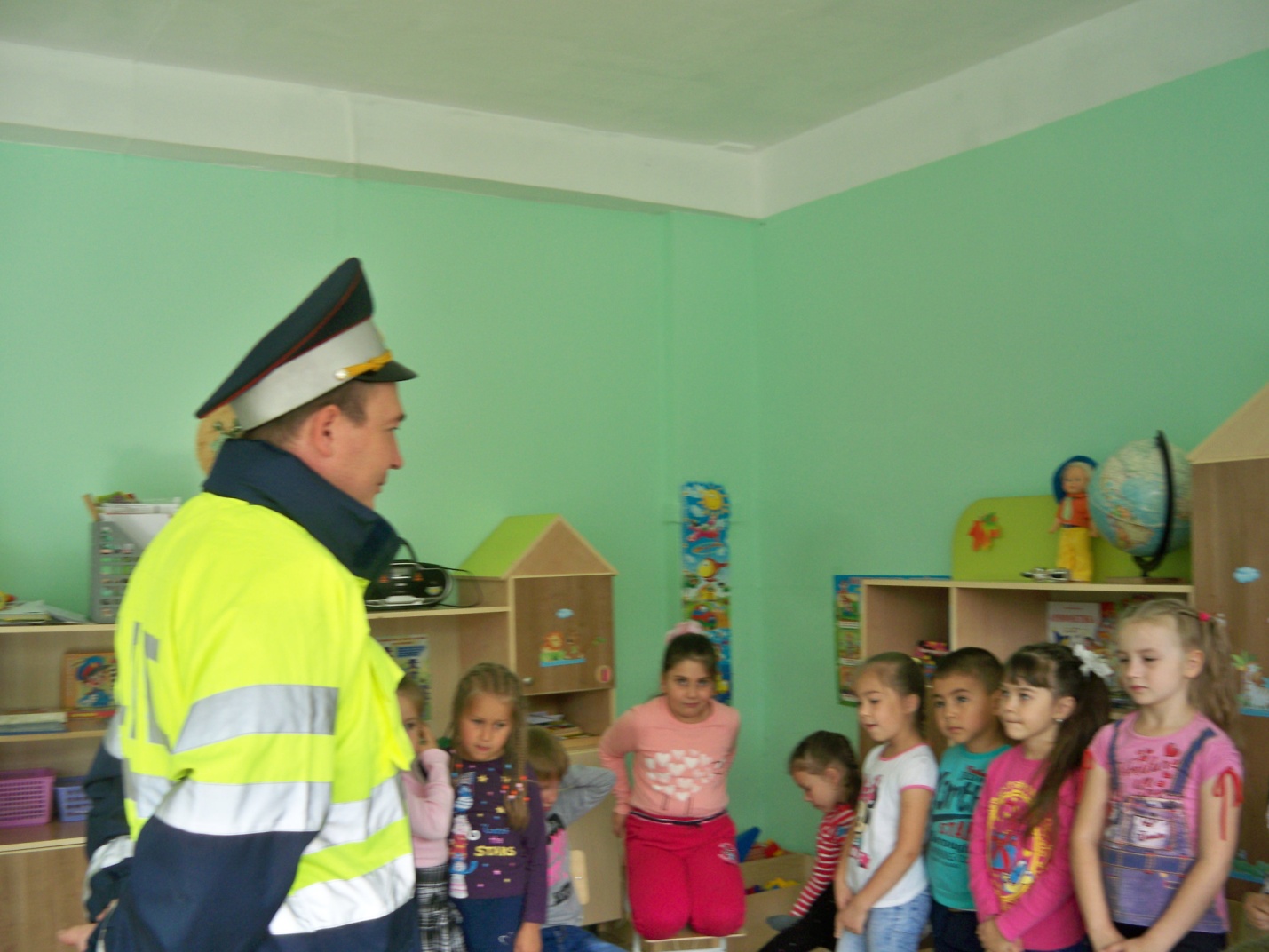 